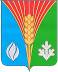  АдминистрацияМуниципального образованияЛабазинский сельсоветКурманаевского районаОренбургской области  ПОСТАНОВЛЕНИЕ07.09.2015 № 150-пО  внесении дополнений в постановление № 46-п от 07.08.2014 годаВнести дополнения в постановление от 07.08.2014 года № 46-п «Об утверждении Положения «О Доске Почета муниципального образования Лабазинский сельсовет Курманаевского района Оренбургской области»:Внести дополнения в пункт № 4 постановления и изложить в новой редакции:«4. Занесение на Доску Почета  муниципального образования Лабазинский сельсовет Курманаевского района Оренбургской области производится один раз в три года на основании решения Совета депутатов муниципального образования Лабазинский сельсовет по представлению трудовых коллективов и организаций  согласно приложению.Представление направляется на рассмотрение Совета депутатов МО Лабазинский сельсовет  один раз в три года, в срок – до 1 августа текущего года.В представлении подробно излагаются заслуги в соответствии с пунктом 3 настоящего положения за последний год работы.2. Настоящее постановление вступает в силу после официального опубликования в газете «Лабазинский вестник».3. Контроль за выполнением данного постановления оставляю за собой.Глава муниципального образования                                              В.А. ГражданкинРазослано: в дело, прокурору района